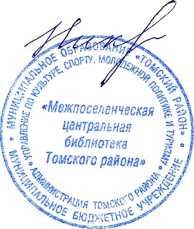 ВИНОКУРОВОЙ СОФИИ